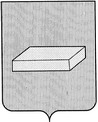 ГОРОДСКАЯ ДУМА ГОРОДСКОГО ОКРУГА ШУЯР Е Ш Е Н И Е		от 31 августа 2016 года				№ 189О создании временной комиссиипо внесению изменений и дополненийв Устав городского округа Шуя
            Заслушав и обсудив информацию председателя городской Думы городского округа Шуя Д.Е.Платонова, в соответствии со статьей 8 Регламента городской Думы городского округа Шуя, городская Дума РЕШИЛА:1. С целью подготовки к рассмотрению проекта решения городской Думы городского округа Шуя «О внесении изменений и дополнений в Устав городского округа Шуя» создать временную депутатскую комиссию по внесению изменений и дополнений в Устав городского округа Шуя в составе:Д.Е. Платонов	– председатель городской Думы городского округа Шуя, 			   председатель комиссии;А.А. Михайлов	– председатель постоянного комитета по законности и местному самоуправлению городской Думы, заместитель председателя комиссии;В.В. Возилов	– член постоянного комитета по экономике и бюджетной политике городской Думы, член комиссии;А.В. Чесноков	– член постоянного комитета законности и местному самоуправлению, член комиссии;А.А. Васильев	– начальник комитета муниципальной службы и оргработы Администрации городского округа Шуя, член комиссии;А.С. Бордашевская – начальник комитета правового обеспечения Администрации городского округа Шуя, член комиссии.	2. Комиссии в срок до 01 декабря 2016 года предоставить в городскую Думу проекты муниципальных правовых актов о внесении изменений и дополнений в Устав городского округа Шуя.	3. Решение вступает в силу с момента принятия.Председатель городской Думы городского округа ШуяД.Е. ПЛАТОНОВГлава городского округа ШуяС.Ю. РОЩИН